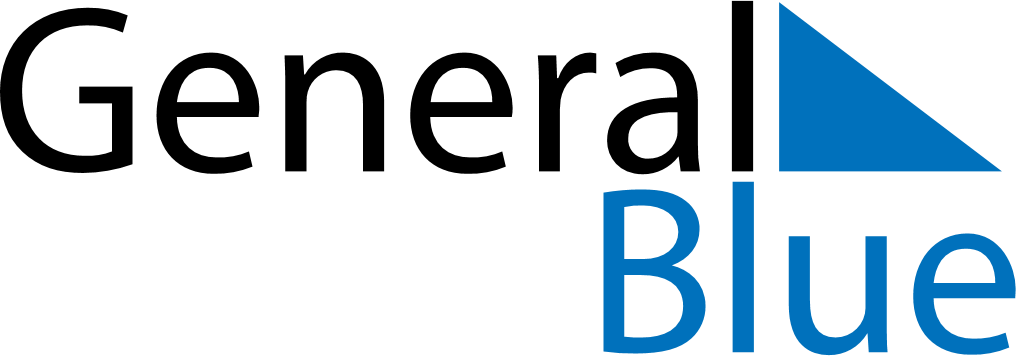 June 2026June 2026June 2026RussiaRussiaMONTUEWEDTHUFRISATSUN1234567891011121314Russia Day15161718192021222324252627282930